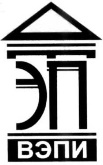 Автономная некоммерческая образовательная организациявысшего образования«Воронежский экономико-правовой институт»(АНОО ВО «ВЭПИ»)УТВЕРЖДЕНОПриказом АНОО ВО «ВЭПИ»от 28.09.2020 № 19.28.09.20.02Ректор__________С.Л. ИголкинПОЛОЖЕНИЕО порядке организации и осуществления образовательной деятельности при сетевойформе реализации образовательных программв АНОО ВО «ВЭПИ» и филиалахНастоящее положение разработано в соответствии с Федеральным законом от 29.12.2012 № 273-ФЗ «Об образовании в Российской Федерации», федеральными государственными образовательными стандартами высшего и среднего профессионального образования, приказом Минобрнауки России от 14.06.2013 № 464 «Об утверждении Порядка организации и осуществления образовательной деятельности по образовательным программам среднего профессионального образования», приказом Минобрнауки России от 01.07.2013 № 499 «Об утверждении Порядка организации и осуществления образовательной деятельности по дополнительным профессиональным программам», приказом Минобрнауки России от 05.04.2017 № 301 «Об утверждении Порядка организации и осуществления образовательной деятельности по образовательным программам высшего образования – программам бакалавриата, программам специалитета, программам магистратуры», приказом Минобрнауки России и Минпросвещения России от 05.08.2020 № 882/391 «Об организации и осуществлении образовательной деятельности при сетевой форме реализации образовательных программ», Уставом Автономной некоммерческой образовательной организации высшего образования «Воронежский экономико-правовой институт» и другими локальными нормативными актами АНОО ВО «ВЭПИ».1. Общие положения1.1. Настоящее положение «О порядке организации и осуществления образовательной деятельности при сетевой форме реализации образовательных программ в АНОО ВО «ВЭПИ» и филиалах» (далее – Положение) устанавливает правила организации и осуществления образовательной деятельности при сетевой форме реализации образовательных программ (далее соответственно – сетевая форма, образовательные программы) в АНОО ВО «ВЭПИ» и филиалах (далее вместе – Институт).1.2. Сетевая форма обеспечивает возможность освоения обучающимися образовательной программы и (или) отдельных учебных предметов, курсов, дисциплин (модулей), практики, иных компонентов, предусмотренных образовательными программами (в том числе различных вида, уровня и (или) направленности), с использованием ресурсов нескольких организаций, осуществляющих образовательную деятельность, включая иностранные, а также, при необходимости, с использованием ресурсов иных организаций (далее вместе – организации).2. Осуществление образовательной деятельности по образовательной программе, реализуемой с использованием сетевой формы2.1. Образовательная деятельность по образовательной программе, реализуемой с использованием сетевой формы (далее – сетевая образовательная программа), осуществляется посредством взаимодействия между организациями в соответствии с договором о сетевой форме реализации образовательной программы (далее – договор о сетевой форме).2.2. Сетевая образовательная программа может включать в себя части, предусмотренные образовательными программами различных видов, уровней и (или) направленностей.2.3. Сторонами договора о сетевой форме являются:2.3.1. Базовая организация – организация, осуществляющая образовательную деятельность, в которую обучающийся принят на обучение в соответствии со статьей 55 Федерального закона от 29 декабря 2012 г. 
№ 273-ФЗ «Об образовании в Российской Федерации» и которая несет ответственность за реализацию сетевой образовательной программы, осуществляет контроль за участием организаций-участников в реализации сетевой образовательной программы;2.3.2. Организация-участник – организация, осуществляющая образовательную деятельность и реализующая часть сетевой образовательной программы (отдельные учебные предметы, курсы, дисциплины (модули), практики, иные компоненты) (далее – образовательная организация-участник) и (или) организация (научная организация, медицинская организация, организация культуры, физкультурно-спортивная или иная организация), обладающая ресурсами для осуществления образовательной деятельности по сетевой образовательной программе (далее – организация, обладающая ресурсами).2.4. Институт может выступать в договоре о сетевой форме как базовой организацией, так и организацией-участником.2.5. Сторонами договора о сетевой форме могут являться несколько организаций-участников.2.6. Образовательная организация-участник (за исключением иностранных образовательных организаций) реализует часть сетевой образовательной программы на основании лицензии на осуществление образовательной деятельности по соответствующему виду образования, по уровню образования, по профессии, специальности, направлению подготовки (для профессионального образования), по подвиду дополнительного образования, к которым относится соответствующая часть сетевой образовательной программы.2.7. Сетевая образовательная программа в соответствии с договором о сетевой форме утверждается базовой организацией самостоятельно либо совместно с образовательной организацией-участником (образовательными организациями-участниками).2.8. В случае, когда сетевая образовательная программа утверждается базовой организацией самостоятельно, образовательная организация-участник разрабатывает, утверждает и направляет базовой организации для включения в сетевую образовательную программу рабочие программы реализуемых ею частей (учебных предметов, курсов, дисциплин (модулей), практики, иных компонентов), а также необходимые оценочные и методические материалы. Рабочие программы реализуемых иностранной образовательной организацией частей сетевой образовательной программы включаются в нее на соответствующем языке обучения.3. Организация приема на обучение по сетевой образовательной программе3.1. Использование сетевой формы предусматривается образовательной программой, на которую осуществляется прием на обучение обучающихся, либо осуществляется переход к использованию сетевой формы в период реализации образовательной программы с внесением изменений в образовательную программу в порядке, установленном локальными нормативными актами базовой организации.3.2. При приеме на обучение по сетевой образовательной программе обучающийся зачисляется в базовую организацию на обучение по указанной программе.3.3. Зачисление в образовательную организацию-участника при реализации в сетевой форме основных образовательных программ и дополнительных образовательных программ осуществляется путем перевода в указанную организацию без отчисления из базовой организации в порядке, определяемом локальными нормативными актами указанной организации. Зачисление обучающихся в организацию, обладающую ресурсами, не производится.4. Порядок перевода обучающегося в организацию-участника из базовой организации4.1. Раздел 4 настоящего Положения применяется в случае, если Институт в договоре о сетевой форме выступает организацией-участником.4.2. Обучающийся подает в Институт заявление о переводе (Приложение № 1) в течение 10 дней после зачисления в базовую организацию на обучение по сетевой образовательной программе4.3. К заявлению о переводе обучающегося в Институт прилагаются:4.3.1. Копия документа о предшествующем образовании, заверенная базовой организацией;4.3.2. Выписка из приказа о зачислении в базовую организацию.4.4. Институт в течение 3 рабочих дней со дня поступления документов, указанных в пункте 4.2 настоящего Положения, издает приказ о зачислении путем перевода из базовой организации.4.5. После издания приказа о зачислении путем перевода Институт формирует личное дело обучающегося, в которое заносятся:4.5.1. Заявление о переводе;4.5.2. Копия документа о предшествующем образовании, заверенная базовой организацией.4.5.3. Выписка из приказа о зачислении в базовую организацию;4.5.4. Выписка из приказа о зачислении в порядке перевода в Институт;4.5.5. Копия договора о сетевой форме.5. Организация обучения по сетевой образовательной программе5.1. Обучающиеся по сетевой образовательной программе являются обучающимися базовой организации, а в период реализации части сетевой образовательной программы в образовательной организации-участнике – также обучающимися указанной организации. На период реализации части сетевой образовательной программы в образовательной организации-участнике обучающиеся не отчисляются из базовой организации.5.2. Выплата обучающимся по сетевой образовательной программе стипендий и других денежных выплат, предоставление иных мер социальной поддержки, предусмотренных законодательством об образовании, осуществляется базовой организацией в течение всего срока реализации сетевой образовательной программы.5.3. По решению организации-участника обучающимся может быть назначена дополнительная стипендия, иные денежные выплаты, предоставлены дополнительные меры социальной поддержки в порядке, определяемом указанной организацией. Установление указанных стипендий или иных денежных выплат, предоставление дополнительных мер социальной поддержки не является основанием для отмены либо приостановления базовой организацией выплаты стипендий, иных денежных выплат или предоставления установленных мер социальной поддержки.5.4. Освоение части сетевой образовательной программы в образовательной организации-участнике сопровождается текущим контролем и промежуточной аттестацией, проводимой в формах, определенных учебным планом сетевой образовательной программы, и в порядке, установленном образовательной организацией-участником.5.5. Результаты промежуточной аттестации, проводимой образовательной организацией-участником, являются результатами промежуточной аттестации по сетевой образовательной программе и не требуют зачета в базовой организации.5.6. По завершении освоения в полном объеме части сетевой образовательной программы обучающиеся отчисляются из образовательной организации-участника в связи с завершением обучения. В случае, если сетевой образовательной программой предусматривается проведение итоговой (государственной итоговой) аттестации обучающихся совместно базовой организацией и образовательной организацией-участником, отчисление обучающихся осуществляется после проведения итоговой (государственной итоговой) аттестации.5.7. Лицам, успешно освоившим сетевую образовательную программу и прошедшим итоговую (государственной итоговую) аттестацию (далее – выпускники), базовой организацией выдаются документы об образовании и (или) о квалификации. В случае, предусмотренном договором о сетевой форме, наряду с указанными документами выпускникам выдаются документы об образовании и (или) о квалификации образовательной организации-участника.5.8. Выдача документов об обучении по сетевым образовательным программам, не предусматривающим проведение итоговой (государственной итоговой) аттестации, осуществляется в случаях и порядке, предусмотренных договором о сетевой форме.5.9. Финансовое обеспечение реализации сетевой образовательной программы, в том числе использования ресурсов организаций-участников, определяются договором о сетевой форме.5.10. Организации-участники не вправе взимать плату с обучающихся за реализацию части сетевой образовательной программы и (или) предоставление ресурсов для ее реализации.5.11. В случае невозможности участия организации-участника в реализации сетевой образовательной программы (в том числе в связи с прекращением ее деятельности, приостановлением действия или аннулированием лицензии на осуществление образовательной деятельности образовательной организации-участника) договор о сетевой форме подлежит изменению и (или) расторжению, а реализация оставшихся частей сетевой образовательной программы осуществляется базовой организацией без использования сетевой формы после внесения изменений в образовательную программу в порядке, определяемом локальными нормативными актами Института.5.12. При наличии обучающихся, не завершивших освоение сетевой образовательной программы в установленный срок (в том числе в связи с академическим отпуском, отпуском по беременности и родам, отпуском по уходу за ребенком до достижения им возраста трех лет), по истечении срока договора о сетевой форме указанный договор может быть продлен, либо реализация оставшихся частей образовательной программы осуществляется базовой организацией без использования сетевой формы. С согласия указанных обучающихся или родителей (законных представителей) несовершеннолетних обучающихся, не имеющих основного общего образования, может быть осуществлен переход на другую сетевую образовательную программу, реализуемую в соответствии с иным договором о сетевой форме.Начальник методического отделаучебно-методического управления 	Д.Н. ПьянниковПриложение № 1Ректору АНОО ВО «ВЭПИ»С.Л. ИголкинуФамилия в родительном падеже	,Имя, отчество (при наличии) в родительном падежепроживающего (ей) по адресу:ЗаявлениеДатаО переводеПрошу зачислить меня в АНОО ВО «ВЭПИ» путем перевода из
		,(наименование базовой организации)являющегося(-ейся) базовой организацией по договору о сетевой форме реализации образовательной программы от 	 № 	,на образовательную программу, реализуемую с использованием сетевой формы	.(код и наименование направления подготовки (специальности), направленность (профиль) (при наличии))Личная подписьОзнакомленПодписьС Положением «О порядке организации и осуществления образовательной деятельности при сетевой форме реализации образовательных программ в АНОО ВО «ВЭПИ» и филиалах»С образовательной программой, реализуемой с использованием сетевой формыС копией лицензии на осуществление образовательной деятельности (с приложениями)С копией свидетельства о государственной аккредитации (с приложениями)С информацией о необходимости указания в заявлении достоверных сведений и представления подлинных документовСогласен на обработку и хранение персональных данных (в соответствии с Федеральным законом от 27.07.2006 № 152-ФЗ «О персональных данных»)